Lampiran IINSTRUMEN PENELITIANPENINGKATAN KEMAMPUAN MEMBACA PERMULAAN MELALUI METODE BERMAIN KARPET HURUF PADA MURID TUNAGRAHITA RINGAN KELAS DASAR II DI SLB – C YPPLB MAKASSAR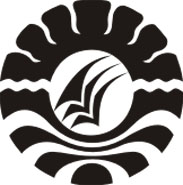 JURUSAN PENDIDIKAN LUAR BIASAFAKULTAS ILMU PENDIDIKANUNIVERSITAS NEGERI MAKASSAR2014JUDUL PENELITIAN PENINGKATAN KEMAMPUAN MEMBACA PERMULAAN MELALUI METODE BEMAIN KARPET HURUF PADA MURID TUNAGRAHITA RINGAN KELAS DASAR II DI SLB – C YPPLB MAKASSARTEORI PEUBAHPengajaran membaca dapat dibagi ke dalam dua tahapan yaitu membaca permulaan yang biasanya diberikan pada murid kelas dasar dan untuk murid kelas tinggi disebut membaca lanjutan.Membaca merupakan kata kerja yang berasal dari kata dasar “baca”, dalam Kamus Besar Bahasa Indonesia membaca diartikan sebagai ”1) melihat serta memahami apa yang ditulis, 2) mengeja atau melafalkan apa yang tertulis”. (Depdikbud, 2007: 72)Abdurrahman (1996: 200) mengemukakan bahwa “membaca merupakan aktivitas kompleks yang mencakup fisik dan mental. Aktivitas fisik yang terkait dengan membaca adalah gerak mata dan ketajaman penglihatan, aktivitas mental mencakup ingatan dan pemahaman”.Salah satu bagian dari kegiatan belajar adalah membaca. Hal ini berarti membaca merupakan kegiatan pikiran untuk memahami sesuatu, dimana belajar tidak lepas dari kegiatan membaca. Membaca bukanlah sekedar melihat dengan mata serangkaian huruf, kata dan kalimat yang tercantum pada suatu bahan bacaan. Membaca asal membaca saja memang tidak sukar selama seseorang sudah mengenal huruf. Tetapi membaca bahan bacaan yang memberikan manfaat sebesar-besarnya adalah suatu kemampuan yang harus dikembangkan secara sungguh-sungguh sehingga dapat membaca dengan baik dan lancar, serta memahami dengan baik tentang makna bacaan.Gie (1998: 61) mengemukakan :Membaca adalah serangkaian kegiatan pikiran seseorang yang dilakukan secara penuh perhatian untuk memahami makna sesuatu keterangan yang disajikan kepada indera penglihatan dalam bentuk lambang huruf dan tanda lainnya. Membaca bukanlah kegiatan mata memandang serangkaian kalimat dalam bahan bacaan, melainkan terutama adalah kegiatan pikiran memahami suatu keterampilan melalui indera penglihatan.Pendapat di atas memberikan penegasan tentang membaca melibatkan indera penglihatan. Hal ini tentu hanya berlaku bagi orang yang mampu melihat, tetapi bagi orang buta maka membaca tulisan tentu tidak dapat dilakukan dengan cara membaca melalui indera penglihatan namun dengan menggunakan tangan berupa tulisan braille.Abdurrahman (1996: 200) mengemukakan :Membaca adalah aktivitas kompleks yang mencakup fisik dan mental. Aktivitas fisik yang terkait dengan membaca adalah gerak mata dan ketajaman penglihatan. Aktivitas mental mencakup ingatan dan pemahaman. Orang dapat membaca dengan baik jika mampu melihat huruf-huruf dengan jelas, mampu menggerakkan mata secara lincah, mengingat simbol-simbol bahasa dengan tepat, dan memiliki penalaran yang cukup untuk memahami bacaan.Berdasarkan pendapat di atas, maka membaca merupakan kegiatan yang melibatkan fisik dan mental. Dalam hal ini melalui kegiatan membaca teks percakapan, seseorang dapat mengerti, mengamati dan mengingat yang ia baca. Dalam membaca tidak sekedar mengucapkan bahas tulisan atau lambang bunyi bahasa, tetapi menanggapi dan memahami isi bahasa tulisan melalui teks percakapan yang dibaca oleh murid.Dalam penelitian ini memfokuskan pada pengenalan huruf melalui metode bermain karpet huruf sebagai tahap awal pada murid tunagrahita ringan.	Hetherington dan Park dalam Hidayatullah (2008:16) mengemukakan fungsi bermain yaitu, Mempermudah pengembangan kognitif anak. Bermain memberikan kepada anak untuk mempelajari lingkungannya, belajar tentang obyek, dan waktu memecahkan masalah.Bermain memajukan atau mempercepat pengembangan sosial anak, terutama di dalam fantasi, bermain memainkan peran, anak belajar memahami yang lain dan berlatih peran seakan-akan anak tambah dewasa, danBermain memberikan kepada anak untuk memecahkan beberapa problem emosionalnya, belajar mengatasi kecemasan dan konflik dalam dirinya di dalam situasi yang tidak mengancam /mengkhawatirkan (non threatening).Astati (1995:119) mengemukakan ciri-ciri bermain, yaitu:Bermain itu dapat menimbulkan kesenangan, kenikmatan, dan tidak ada unsur paksaan. Jika pada situasi bermain tidak mencerminkan kesenangan anak maka bermain itu tidak menarik bagi anak tersebut. Karena mereka menyenangi hal itu maka mereka tidak kenal lelah sehingga waktu bermain itu lama.Bermain dapat menimbulkan motivasi terutama dalam diri sendiri. Berhubung bermain tidak ada unsur paksaan dan yang bersangkutan tentu menyenangi hal itu maka ia akan terdorong untuk bermain dan termotivasi untuk mencari alat-alat permainan.Bermain itu spontanitas dan sifatnya sukarela. Jadi anak dengan sukarela menciptakan sendiri suasana bermain apakah dengan temannya atau sendiri.Bermain mempunyai beberapa peraturan dari pemain sendiri. Walaupun perlu digunakan beberapa poeraturan maka peraturan itu ditentukan oleh pemain sendiri secara insidentil, maksudnya ada bila diperlukan.Dalam bermain juga terdapat nilai-nilai yang dihasilkan sebagaimana yang diungkapkan oleh Hildebrand dalam Hidayatullah (2008:78) yaitu:Bermain membantu pertumbuhan anakBermain merupakan kegiatan yang dilakukan secara sukarelaBermain memberikan kebebasan anak untuk bertindakBermain memberikan dunia khayal yang dapat dikuasaiBermain mempunyai unsur berpetualang di dalamnyaBermain meletakkan dasar pengembangan bahasaBermain mempunyai pengaruh yang unik dalam hubungan antar pribadiBermain memberi kesempatan untuk menguasai diri secara fisikBermain memperluas minat dan pemusatan perhatianBermain merupakan cara anak mempelajari peran orang dewasaBermain merupakan cara dinamis untuk belajarBermain menjernihkan pertimbangan anakBermain dapat distruktur secara akademisDari uraian di atas dapat disimpulkan bahwa bermain merupakan aktivitas yang menyenangkan, serius, dan sukarela. Bermain bersifat menyenangkan karena anak diikat oleh sesuatu yang menyenangkan , dengan tidak banyak memerlukan pemikiran. Bermain bersifat serius karena bermain memberikan kesempatan untuk meningkatkan perasaan anak untuk menguasai sesuatu dan untuk memunculkan rasa menjadi manusia yang penting.Loy, Mcpherson dan Kenyon (Hidayatullah, 2008: 5) menyatakan bahwa permainan adalah “berbagai bentuk kompetisi bermain penuh yang hasilnya ditentukan oleh: (a) keterampilan fisik, (b) strategi, (c) atau kesempatan, (d) yang dilakukan secara perorangan atau gabungan. “Sementara menurut Hidayatullah (2008: 5) permainan adalah “aktivitas yang dibatasi oleh aturan-aturan lengkap dan terdapat suatu kontes di antara para pemain agar supaya menghasilkan hasil yang dapat diprediksi”. Beranjak dari kedua pendapat di atas, maka dapat disimpulkan bahwa permainan adalah aktivitas dalam bentuk kompetisi yang dilakukan perseorangan atau kelompok untuk mendapatkan suatu hasil berupa penghargaan atau keberhasilan.Dalam penelitian ini yang dimaksud dengan Karpet huruf  adalah potongan-potongan persegi membentuk karpet dengan cara menyambung potongan-potongan karpet terdiri dari huruf-huruf dari a sampai z yang sederhana dan menarik dimana tiap potongan persegi ini berukuran 30 cm x 30 cm.Lampiran 2PETIKAN KURIKULUMKURIKULUM MATA PELAJARAN BAHASA INDONESIA DAN IPS KELAS DASAR II SEMESTER I SEKOLAH DASAR LUAR BIASA MURID TUNAGRAHITA RINGANDepartemen Pendidikan NasionalStandar Kompetensi dan Kompetensi Dasar2006Lampiran 3KISI-KISI INSTRUMENSatuan Pendidikan 		: SLB – C YPPLB MakassarMata Pelajaran 		: Bahasa IndonesiaTema				: KeluargaKelas 				: Dasar II CSK 				: Bahasa IndonesiaMembaca nyaring suku kata, kata, dan kalimat sederhana.KD				: Bahasa IndonesiaMembaca nyaring suku kata dan kataMembaca kalimat sederhana dengan lafal dan intonasi yang tepatLampiran 4Format Instrumen TesSatuan Pendidikan 		: SLB – C YPPLB MakassarMateri Pelajaran 		: Bahasa IndonesiaMateri Penelitian                    : Membaca permulaan melalui metode bermain karpet hurufKelas                                      : 	Dasar IINama Murid                           : ……………..Hari / tanggal                          : …….. / …….Tes PerbuatanKriteria Penskoran :Untuk Mata Pelajaran Bahasa Indonesia (no item1,2,3,4,5,6,7,8,9,10,11,12,13,14,15,16,17,1,8,19,20)Jika tidak mampu membaca huruf vokal dan konsonan diberi skor 0Jika mampu membaca huruf vokal dan konsonan diberi skor 1.Lampiran 5FORMAT PENILAIAN TES MEMBACA PERMULAAN ANAK TUNAGRAHITA RINGANJUDUL : PENINGKATAN KEMAMPUAN MEMBACA PERMULAAN MELALUI METODE BERMAIN KARPET HURUF PADA ANAK TUNAGRAHITA RINGAN KELAS DASAR II DI SLB – C YPPLB MAKASSAR Mohon Bapak/ ibu dosen atas kesediaan waktunya dalam memberikan bantuan untuk memberikan penilaian objektif instrumen penelitian dengan cara menceklis “sesuai” atau “tidak  sesuai” pada kolom/ lajur yang dinilai.Atas bantuan bapak/ ibu dosen , saya mengucapkan banyak terima kasih.Petunjuk :Penilaian dilakukan dengan memberikan tanda ceklis (√) pada kolom keriteria  di bawah ini.Saran : ………………………………………….	 ………………………………………….	 ………………………………………….	 ………………………………………….     	Makassar ,            April  2014                                                                             	Penilai AhliDrs. Mufaadi, M.Si    	Nip. 19612241985031005FORMAT PENILAIAN TES MEMBACA PERMULAAN ANAK TUNAGRAHITA RINGANJUDUL : PENINGKATAN KEMAMPUAN MEMBACA PERMULAAN MELALUI METODE BERMAIN KARPET HURUF PADA ANAK TUNAGRAHITA RINGAN KELAS DASAR II DI SLB – C YPPLB MAKASSAR Mohon Bapak/ ibu dosen atas kesediaan waktunya dalam memberikan bantuan untuk memberikan penilaian objektif instrumen penelitian dengan cara menceklis “sesuai” atau “tidak  sesuai” pada kolom/ lajur yang dinilai.Atas bantuan bapak/ ibu dosen , saya mengucapkan banyak terima kasih.Petunjuk :Penilaian dilakukan dengan memberikan tanda ceklis (√) pada kolom keriteria  di bawah ini.Saran : …………………………………………….	…………………………………………….	…………………………………………….	…………………………………………….    	 Makassar ,       April 2014                                                                            	 Penilai AhliDrs. A. Budiman, M. KesNip : 195705081986031002FORMAT PENILAIAN TES MEMBACA PERMULAAN ANAK TUNAGRAHITA RINGANJUDUL : PENINGKATAN KEMAMPUAN MEMBACA PERMULAAN MELALUI METODE BERMAIN KARPET HURUF PADA ANAK TUNAGRAHITA RINGAN KELAS DASAR II DI SLB – C YPPLB MAKASSAR Mohon Bapak/ ibu dosen atas kesediaan waktunya dalam memberikan bantuan untuk memberikan penilaian objektif instrumen penelitian dengan cara menceklis “sesuai” atau “tidak  sesuai” pada kolom/ lajur yang dinilai.Atas bantuan bapak/ ibu dosen , saya mengucapkan banyak terima kasih.Petunjuk :Penilaian dilakukan dengan memberikan tanda ceklis (√) pada kolom keriteria  di bawah ini.Saran : …………………………………………….	…………………………………………….	…………………………………………….	…………………………………………….    	 Makassar ,       April 2014                                                                            	 Penilai AhliDrs. Nahrawi, M.SiNip : 194903271972031001Lampiran 6 HASIL UJI LAPANGANValidasi : Meningkatan Kemampuan Membaca Permulaan Melalui Metode Bermain Karpet Huruf Pada Murid Tunagrahita Ringan Kelas Dasar II Di SLB – C YPPLB MakassarDimana,i     = Angka rating yang diberikan oleh seorang rater kepada seorang subyekT   = Jumlah angka rating yang diterima oleh seorang subyek dari semua raterR   = Jumlah angka rating yang diberikan oleh seorang rater pada semua subyekn    = Banyaknya subyekk    = Banyaknya raterDiketahui:n  = 20     k  = 3				=  360			=  1620			(Saifuddin Azwar, 2003:107)			(Saifuddin Azwar, 2003:107)Dimana, Varians antar - subyek yang dikenai ratingVarians eror, yaitu varians interaksi antara subjek (s) dan rater (r)k  = Banyaknya  rater  yang  memberikan  rating Mengimplementasikan masing-masing formula tersebut diatas, hasil hitung diperoleh:    dan,Kedua hasil hitung tersebut diatas  akan digunakan untuk  menghitung  tingkat Reliabilitas  rata-rata rating dari ketiga rater.  Hasil tersebut dihitung dengan menerapkan formula lanjutan sebagai berikut:= ( 	(Saifuddin Azwar, 2003:106)dimana, Varians antar - subyek yang dikenai ratingVarians eror, yaitu varians interaksi antara subjek (s) dan rater (r)sehingga diperoleh hasil hitung sebagai berikut:() /         =  0,91            Berdasarkan hasil perhitungan reliabilitas rata-rata ketiga rater di atas maka dapat disimpulkan bahwa validasi untuk “Peningkatan Kemampuan Membaca Permulaan Melalui Metode Bermain Karpet Huruf Pada Murid Tunagrahita Ringan Kelas Dasar II di SLB – C YPPLB Makassar”, dikategorikan memenuhi syarat valid dan reliabel untuk diujikan/digunakan sebagai alat pengumpul data penelitian.Lampiran 7Instrumen Tes Kemampuan Membaca PermulaanSebelum Penerapan Metode Bermain Karpet HurufSatuan Pendidikan 	: SLB – C YPPLB MakassarMata Pelajaran 	: Bahasa IndonesiaKelas			: Dasar IINama Murid 		: FIKriteria Penilaian :Nilai 1 (Satu) apabila murid mampu membaca permulaan dengan benarNilai 0 (Nol)  apabila murid tidak mampu membaca permulaan dengan benarPetunjuk :Penilaian dilakukan dengan memberikan tanda ceklis (√) pada kolom kriteria  di bawah ini :Nilai (Murid FI)  x 100                               =   x 100                              = 33Makassar ,        Mei 2014           PenelitiRINI LESTARIInstrumen Tes Kemampuan Membaca PermulaanSebelum Penerapan Metode Bermain Karpet HurufSatuan Pendidikan 	: SLB – C YPPLB MakassarMata Pelajaran 	: Bahasa IndonesiaKelas			: Dasar IINama Murid 		: FRKriteria Penilaian :Nilai 1 (Satu) apabila murid mampu membaca permulaan dengan benarNilai 0 (Nol)  apabila murid tidak mampu membaca permulaan dengan benarPetunjuk :Penilaian dilakukan dengan memberikan tanda ceklis (√) pada kolom kriteria  di bawah ini :Nilai (Murid FR)        x 100 =    x 100  			= 23			Makassar ,        Mei 2014           PenelitiRINI LESTARIInstrumen Tes Kemampuan Membaca PermulaanSebelum Penerapan Metode Bermain Karpet HurufSatuan Pendidikan 	: SLB – C YPPLB MakassarMata Pelajaran 	: Bahasa IndonesiaKelas			: Dasar IINama Murid 		: FGKriteria Penilaian :Nilai 1 (Satu) apabila murid mampu membaca permulaan dengan benarNilai 0 (Nol)  apabila murid tidak mampu membaca permulaan dengan benarPetunjuk :Penilaian dilakukan dengan memberikan tanda ceklis (√) pada kolom kriteria  di bawah ini :Nilai (Murid FG)        x 100 =    x 100  			= 26			Makassar ,        Mei 2014           PenelitiRINI LESTARIInstrumen Tes Kemampuan Membaca PermulaanSetelah Penerapan Metode Bermain Karpet HurufSatuan Pendidikan 	: SLB – C YPPLB MakassarMata Pelajaran 	: Bahasa IndonesiaKelas			: Dasar IINama Murid 		: FIKriteria Penilaian :Nilai 1 (Satu) apabila murid mampu membaca permulaan dengan benarNilai 0 (Nol)  apabila murid tidak mampu membaca permulaan dengan benarPetunjuk :Penilaian dilakukan dengan memberikan tanda ceklis (√) pada kolom kriteria  di bawah ini :Nilai (Murid FI)        x 100                      	=   x 100 		=  80Makassar ,        Mei 2014           PenelitiRINI LESTARIInstrumen Tes Kemampuan Membaca PermulaanSetelah Penerapan Metode Bermain Karpet HurufSatuan Pendidikan 	: SLB – C YPPLB MakassarMata Pelajaran 	: Bahasa IndonesiaKelas			: Dasar IINama Murid 		: FRKriteria Penilaian :Nilai 1 (Satu) apabila murid mampu membaca permulaan dengan benarNilai 0 (Nol)  apabila murid tidak mampu membaca permulaan dengan benarPetunjuk :Penilaian dilakukan dengan memberikan tanda ceklis (√) pada kolom kriteria  di bawah ini :Nilai (Murid FR)   x 100                    	      =    x 100       = 60Makassar ,        Mei 2014           PenelitiRINI LESTARIInstrumen Tes Kemampuan Membaca PermulaanSetelah Penerapan Metode Bermain Karpet HurufSatuan Pendidikan 	: SLB – C YPPLB MakassarMata Pelajaran 	: Bahasa IndonesiaKelas			: Dasar IINama Murid 		: FGKriteria Penilaian :Nilai 1 (Satu) apabila murid mampu membaca permulaan dengan benarNilai 0 (Nol)  apabila murid tidak mampu membaca permulaan dengan benarPetunjuk :Penilaian dilakukan dengan memberikan tanda ceklis (√) pada kolom kriteria  di bawah ini :Nilai (Murid FG)   x 100                    	      =    x 100       = 63Makassar ,        Mei 2014           PenelitiRINI LESTARILampiran 8Hasil Pre – test Kemampuan Membaca Permulaan Murid Tunagrahita Ringan Kelas Dasar II di SLB – C YPPLB Makassar Sebelum Penerapan Metode Bermain Karpet HurufHasil Postest Kemampuan Membaca Permulaan Murid Tunagrahita Ringan Kelas Dasar II di SLB – C YPPLB Makassar Setelah Penerapan Metode Bermain Karpet HurufLampiran 9RENCANA PELAKSANAAN PEMBELAJARAN(RPP)Nama Sekolah 			: SLB-C YPPLB MAKASSARTema					: KELUARGAMata Pelajaran			: Bahasa IndonesiaIPSMatematikaKelas/Semester	 		: II (Dua) / I (Ganjil)Alokasi Waktu			: 2 x 30 MenitStandar KompetensiBahasa Indonesia (Membaca) Membaca nyaring suku kata, kata, dan kalimat sederhanaKompetensi DasarBahasa Indonesia (Membaca) Membaca nyaring suku kata dan kataIndikatorKognitifMembaca huruf vokal dan konsonanPsikomotor Menuliskan kembali huruf vokal dan konsonan.AfektifMurid dapat mengembangkan perilaku berkarakter (Disiplin, mandiri, teliti, dan kerja keras).Murid dapat mengembangkan keterampilan sosial (Berkomunikasi, menjadi pendengar yang baik dan bertanya).Tujuan PembelajaranKognitifMurid mampu membaca huruf  vokal dan konsonanPsikomotor Murid mampu menunjukkan huruf vokal dan konsonan. Afektif Murid dapat mengembangkan perilaku berkarakter (Disiplin, mandiri, teliti, dan kerja keras)Murid dapat mengembangkan keterampilan sosial (Berkomunikasi, menjadi pendengar yang baik dan bertanya).Materi PembelajaranMembaca huruf (Vokal dan Konsonan)Metode Pembelajaran Model		: Pendekatan	: Klasikal dan individualMetode	: Bermain ( Karpet Huruf ) Alat dan SumberAlat / Media pembelajaran : Karpet HurufSumber: Bina Bahasa dan Sastra Indonesia Untuk Sekolah Dasar Kelas I, Tim Bina Karya Guru, Erlangga.Proses belajar mengajarPertemuan ke-1 & 2PenilaianTeknik TesTes Perbuatan Bentuk penilaianPerintah InstrumentSoal Tes LisanMurid diajak menyusun karpet huruf sesuai urutan abjad sambil mengucapkan dan melafalkan huruf vokal dan konsonan kemudian bermain karpet huruf dengan menyanyikan sebuah lagu! Bacalah huruf  vokal berikut ini !a	i 	u	e	oBacalah huruf Konsonan berikut ini !b	c	d	f	g	h	j	k	l	mn 	p	r	s	t	Kunci Jawabana 	i	u	e	ob	c	d	f	g	h	j	k	l	mn 	p	r	s	t		Pedoman Penskoran:Jika murid mampu membaca dengan benar maka diberi skor 1Jika tidak murid mampu membaca dengan benar maka diberi skor  0  x 100Pertemuan ke-3 & 4PenilaianTeknik TesTes Perbuatan Bentuk penilaianPerintah InstrumentSoal Tes LisanMurid diajak menyusun karpet huruf sesuai urutan abjad sambil mengucapkan dan melafalkan huruf vokal dan konsonan kemudian bermain karpet huruf dengan menyanyikan sebuah lagu! Bacalah huruf  vokal berikut ini !a	i 	u	e	oBacalah huruf Konsonan berikut ini !b	c	d	f	g	h	j	k	l	mn 	p	r	s	t	Kunci Jawabana 	i	u	e	ob	c	d	f	g	h	j	k	l	mn 	p	r	s	tPedoman Penskoran: Jika murid mampu membaca dengan benar maka diberi skor 1Jika tidak murid mampu membaca dengan benar maka diberi skor  0  x 100Daftar pustaka 2006. Bina Bahasa dan Sastra Indonesia Untuk Sekolah Dasar Kelas I. Tim Bina Karya Guru : Erlangga.           Makassar,     Mei 2014	Guru Kelas,						Peneliti,Ilyas Ibrahim, S.Pd					Rini lestariNIP. 19660105 199203 1 006 			NIM. 104504048MengetahuiKepala Sekolah SLB-C YPPLB Makassar,      Ilyas Ibrahim, S.Pd           NIP. 19660105 199203 1 006Lampiran 10DOKUMENTASI PELAKSANAAN PENELITIAN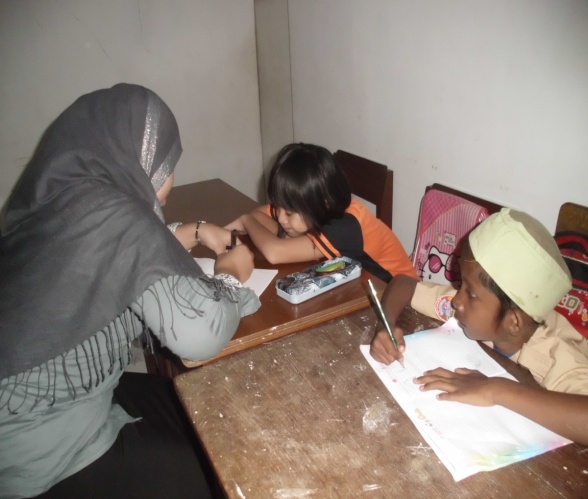 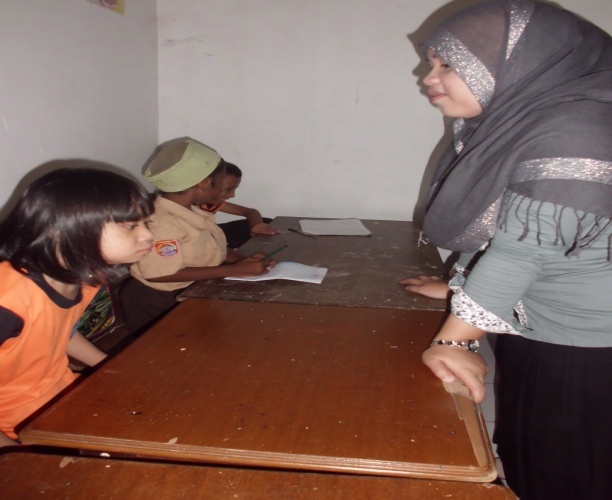 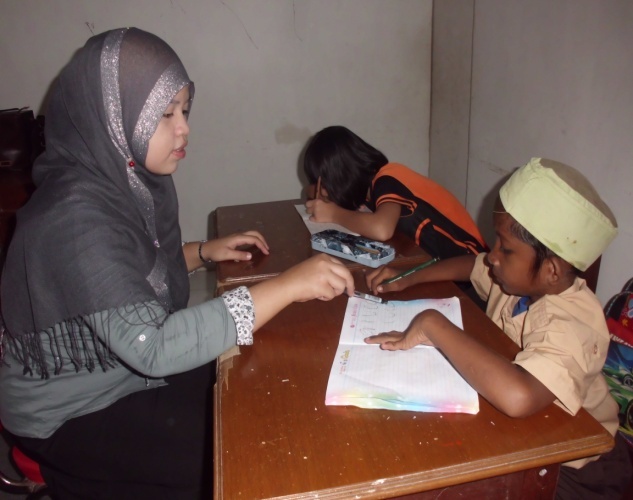 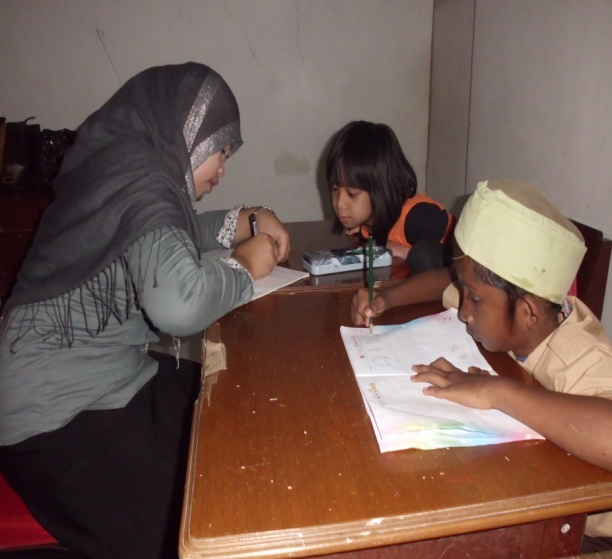 Foto Sebelum Penerapan Metode Bermain Karpet Huruf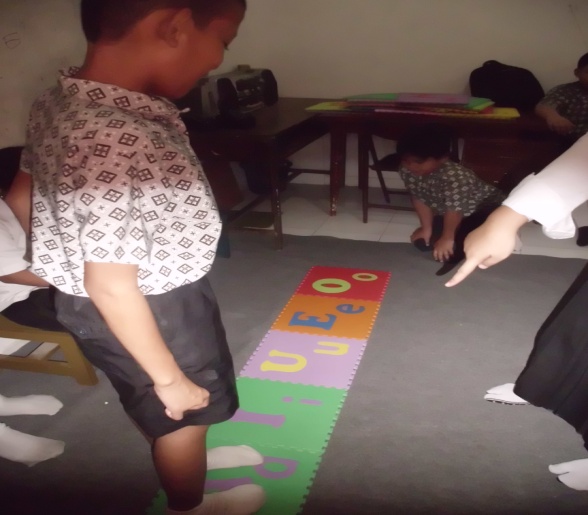 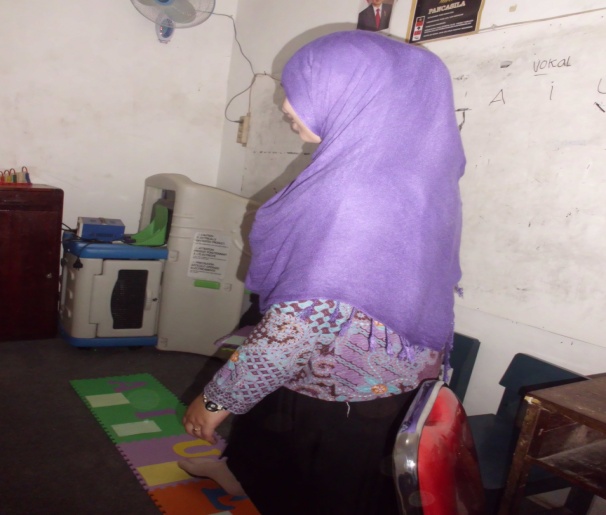 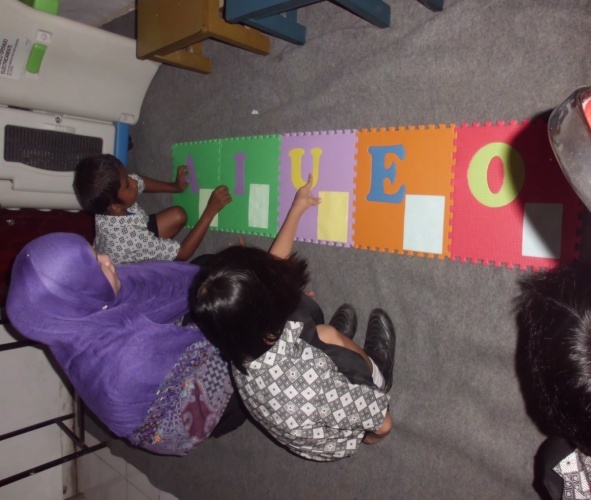 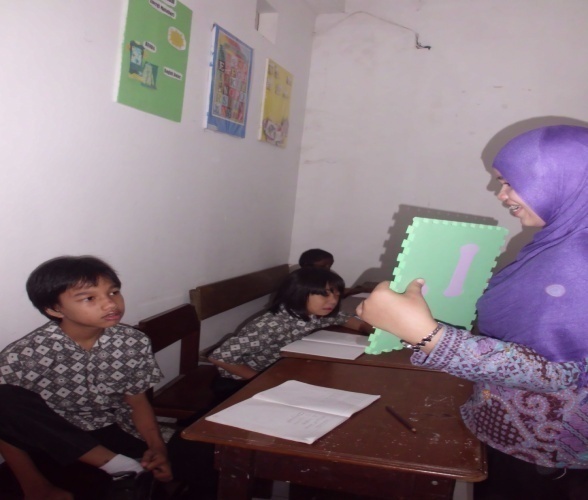 Foto Setelah Penerapan Metode Bermain Karpet HurufNO.Standar KompetensiKompetensi Dasar1.Bahasa Indonesia (Membaca)5. Membaca nyaring suku kata, kata, dan kalimat sederhana.Membaca nyaring suku kata dan kataMembaca kalimat sederhana dengan lafal dan intonasi yang tepatVARIABEL PENELITIANASPEK YANG DINILAIINDIKATORJENIS TESNOITEMJML ITEMBahasa IndonesiaKemampuan Membaca Permulaan Murid Tunagrahita Ringan Melalui Metode bermain karpet hurufMembaca HurufMembaca HurufVokal:a, i, u, e, oKonsonan:b, c, d, f, g, h, j, k, l, m, n, p, r, s, tTes Perbuatan1-2020No.Item TesKriteria PenilaianKriteria PenilaianKetNo.Item TesTidak mampu membacaMampu membacaKetBahasa Indonesia (no item 1,2,3,4,5,6,7,8,9,10,11,12,13,14,15,16,17,1,8,19,20)Bahasa Indonesia (no item 1,2,3,4,5,6,7,8,9,10,11,12,13,14,15,16,17,1,8,19,20)1Membaca huruf  vokal  a2Membaca huruf  vokal  i3Membaca huruf  vokal  u4Membaca huruf  vokal  e5Membaca huruf  vokal  o6Membaca huruf  konsonan  b7Membaca huruf  konsonan  c8Membaca huruf  konsonan  d9Membaca huruf  konsonan  f10Membaca huruf  konsonan  g11Membaca huruf  konsonan  h12Membaca huruf  konsonan   j13Membaca huruf  konsonan   k14Membaca huruf  konsonan   l15Membaca huruf  konsonan  m16Membaca huruf  konsonan   n17Membaca huruf  konsonan   p18Membaca huruf  konsonan   r19Membaca huruf  konsonan   s20Membaca huruf  konsonan   tNo.Aspek yang dinilaiKriteriaKriteriaKriteriaKriteriaNo.Aspek yang dinilaiTidak Sesuai Kurang sesuaiAgak sesuaiSesuaia.Membaca Huruf (vokal & Konsonan)Vokal Membaca huruf  aMembaca huruf  iMembaca huruf  uMembaca huruf  eMembaca huruf  oKonsonanMembaca huruf  bMembaca huruf  cMembaca huruf  dMembaca huruf  fMembaca huruf  g Membaca huruf  h Membaca huruf  j Membaca huruf  k Membaca huruf  l Membaca huruf  m Membaca huruf  n Membaca huruf  p Membaca huruf  r Membaca huruf  s Membaca huruf  tNo.Aspek yang dinilaiKriteriaKriteriaKriteriaKriteriaNo.Aspek yang dinilaiTidak Sesuai Kurang sesuaiAgak sesuaiSesuaia.Membaca Huruf (vokal & Konsonan)Vokal Membaca huruf  aMembaca huruf  iMembaca huruf  uMembaca huruf  eMembaca huruf  oKonsonanMembaca huruf  bMembaca huruf  cMembaca huruf  dMembaca huruf  fMembaca huruf  gMembaca huruf  hMembaca huruf  jMembaca huruf  k Membaca huruf  l Membaca huruf  m Membaca huruf  n Membaca huruf  p Membaca huruf  r Membaca huruf  s Membaca huruf  tNo.Aspek yang dinilaiKriteriaKriteriaKriteriaKriteriaNo.Aspek yang dinilaiTidak Sesuai Kurang sesuaiAgak sesuaiSesuaia.Membaca Huruf (vokal & Konsonan)Vokal Membaca huruf  aMembaca huruf  iMembaca huruf  uMembaca huruf  eMembaca huruf  o KonsonanMembaca huruf  bMembaca huruf  cMembaca huruf  dMembaca huruf  fMembaca huruf  gMembaca huruf  hMembaca huruf  jMembaca huruf  kMembaca huruf   l Membaca huruf  m Membaca huruf  n Membaca huruf  p Membaca huruf  r Membaca huruf  s Membaca huruf  tSUBYEKRATERRATERRATERiTT`SUBYEKIIIIIIiTT`1. 33399812. 33399813. 33399814. 33399815. 33399816. 33399817. 33399818. 33399819. 333998110. 333998111.333998112.333998113.333998114. 333998115. 333998116. 333998117. 333998118. 333998119. 333998120. 333998160606016206060601620360036003600108001080016201201201203603601620No.Aspek yang di nilai   Mampu  Tidak   Mampua. Membaca Huruf (Vokal dan konsonan)Membaca Huruf VokalMembaca huruf  aMembaca huruf  iMembaca huruf  uMembaca huruf  eMembaca huruf  oMembaca Huruf KonsonanMembaca huruf  bMembaca huruf  cMembaca huruf  dMembaca huruf  fMembaca huruf  gMembaca huruf  hMembaca huruf  jMembaca huruf  kMembaca huruf  lMembaca huruf  mMembaca huruf  nMembaca huruf  pMembaca huruf  rMembaca huruf  sMembaca huruf  tJumlahJumlah1020No.Aspek yang di nilai   Mampu  Tidak   Mampua. Membaca Huruf (Vokal dan konsonan)Membaca Huruf VokalMembaca huruf  aMembaca huruf  iMembaca huruf  uMembaca huruf  eMembaca huruf  oMembaca Huruf KonsonanMembaca huruf  bMembaca huruf  cMembaca huruf  dMembaca huruf  fMembaca huruf  g Membaca huruf  h Membaca huruf  jMembaca huruf  kMembaca huruf  lMembaca huruf  mMembaca huruf  nMembaca huruf  pMembaca huruf  rMembaca huruf  sMembaca huruf  tJumlahJumlah723No.Aspek yang di nilai   Mampu  Tidak   Mampua. Membaca Huruf (Vokal dan konsonan)Membaca Huruf VokalMembaca huruf  aMembaca huruf  iMembaca huruf  uMembaca huruf  eMembaca huruf  oMembaca Huruf KonsonanMembaca huruf  bMembaca huruf  cMembaca huruf  dMembaca huruf  fMembaca huruf  gMembaca huruf  hMembaca huruf  jMembaca huruf  kMembaca huruf  lMembaca huruf  mMembaca huruf  nMembaca huruf  pMembaca huruf  rMembaca huruf  sMembaca huruf  tJumlahJumlah822No.Aspek yang di nilai   Mampu  Tidak   Mampua. Membaca Huruf (Vokal dan konsonan)Membaca Huruf VokalMembaca huruf  aMembaca huruf  iMembaca huruf  uMembaca huruf  eMembaca huruf  oMembaca Huruf KonsonanMembaca huruf  bMembaca huruf  cMembaca huruf  dMembaca huruf  fMembaca huruf  gMembaca huruf  hMembaca huruf  j Membaca huruf  k Membaca huruf  lMembaca huruf  mMembaca huruf  nMembaca huruf  pMembaca huruf  rMembaca huruf  sMembaca huruf  tJumlahJumlah246No.Aspek yang di nilai   Mampu  Tidak   Mampua. Membaca Huruf (Vokal dan konsonan)Membaca Huruf VokalMembaca huruf  aMembaca huruf  iMembaca huruf  uMembaca huruf  eMembaca huruf  oMembaca Huruf KonsonanMembaca huruf  bMembaca huruf  cMembaca huruf  dMembaca huruf  fMembaca huruf  gMembaca huruf  h Membaca huruf  jMembaca huruf  kMembaca huruf  lMembaca huruf  mMembaca huruf  nMembaca huruf  pMembaca huruf  rMembaca huruf  sMembaca huruf  tJumlahJumlah1812No.Aspek yang di nilai   Mampu  Tidak   Mampua. Membaca Huruf (Vokal dan konsonan)Membaca Huruf VokalMembaca huruf  aMembaca huruf  iMembaca huruf  uMembaca huruf  eMembaca huruf  oMembaca Huruf KonsonanMembaca huruf  bMembaca huruf  cMembaca huruf  dMembaca huruf  fMembaca huruf  gMembaca huruf  hMembaca huruf  jMembaca huruf  kMembaca huruf  lMembaca huruf  mMembaca huruf  nMembaca huruf  pMembaca huruf  rMembaca huruf  sMembaca huruf  tJumlahJumlah1911NAMAAspekTotal SkorHasil konservasi kenilaiKeterangan NAMAMembaca huruf (vokal dan konsonanTotal SkorHasil konservasi kenilaiKeterangan FI81033Beberapa huruf yang belum dikenali, kurang memperhatikan perintahFR5723Sebagian besar huruf belum dikuasai, tidak mendengar perintahFG6826Huruf belum dikenali,  perhatiannya teralihkanNAMAAspekTotal SkorHasil konservasi kenilaiKeterangan NAMAMembaca huruf (vokal dan konsonanTotal SkorHasil konservasi kenilaiKeterangan FI182480Semua huruf dikenali, dan dapat dibaca. Perhatian berpusat pada perintahFR131860Beberapa huruf dikuasai, dan mampu dibaca. Terkadang salah melakukan perintahFG141963Semua huruf dikuasai, dan telah mampu dibaca serta mampu melakukan sesuai yang diperintahkanTahapWaktuKegiatanKegiatan awal10 menitMengkondisikan siswa untuk siap menerima pelajaranMenyampaikan tema “KELUARGA”, melakukan tanya jawab mengenai tema.Menyampaikan tujuan pembelajaran termasuk kegiatan-kegiatan yang akan dilakukan oleh murid.Memberikan motivasi kepada siswa dalam mengikuti pelajaran membacaKegiatan inti40 menitGuru menjelaskan aturan permainan kepada siswaGuru membagi siswa dalam 1 kelompok (3 orang)Guru memperkenalkan karpet hurufGuru menjelaskan cara permainan karpet huruf beserta peraturannyaGuru menunjukkan huruf  a, i, u, e, o kemudian guru mengucapkan nama hurufnya berulang-ulang. Jika sudah dikuasai oleh murid, guru mengucapkan bunyinya lalu diikuti oleh murid. Guru bertanya kepada tiap-tiap murid bunyi setiap huruf  yang ditunjuk oleh guru.Guru bersama murid menyusun keping-keping karpet huruf  yang berbentuk persegi berukuran 30 cm x 30 cm yang nantinya akan berbentuk karpet, dimana terdiri atas huruf  a, i, u, e, dan o dan melafalkannya dengan suara nyaring dan tepat.Setelah semua huruf terpasang dan membentuk karpet maka guru mengajak murid untuk bermain karpet huruf dengan menyanyikan lagu yang berjudul ”alfabet”.Setiap lagu berhenti, maka murid diminta untuk menyebutkan huruf, misalnya dengan kalimat tanya ”sedang berada di huruf apakah itu?”Murid yang mampu menyebutkan/melafalkan huruf  diberi nilai/skor. Berikan pujian setiap keberhasilan yang dicapai murid agar dapat menumbuhkan semangat belajar bagi peserta didik.Prosedur yang sama dilakukan dengan huruf konsonanPenutup10 menitMurid menyebutkan kembali huruf-huruf  dipelajari.Memberi kesimpulan dan motivasi kepada siswa untuk lebih rajin berlatih membaca di rumah melalui bimbingan orangtuaMelakukan evaluasi sesuai tujuan pembelajaranTahapWaktuKegiatanKegiatan awalMenitMempersiapkan kelas dan mengabsensi siswaMelakukan apersepsi dengan menyanyikan lagu ABCDMengemukakan tujuan pembelajaran membacaMemberikan motivasi kepada siswa dalam mengikuti pelajaran membacaKegiatan intiMenitGuru menjelaskan aturan permainan kepada siswaGuru membagi siswa dalam 1 kelompok (3 orang)Guru memperkenalkan karpet hurufGuru menjelaskan cara permainan karpet huruf beserta peraturannyaSetelah menguasai huruf  vokal dan konsonan pada pembelajaran sebelumnya, murid diajarkan menggabungkannya menjadi suku kata dengan menggunakan keping-keping karpet huruf melalui prosedurnya yaitu (1) menyebutkan huruf demi huruf, (2) mengucapkan bunyi huruf  tersebut, (3) menyambung huruf  menjadi suku kata dengan ucapan yang tepat.Murid secara bergiliran menggabungkan setiap suku kata menjadi kata dan membacanya dengan suara nyaring dan tepat.Murid yang mendapat giliran namun belum mampu menyusun suku kata menjadi kata  tidak mendapat nilai/skor.Setiap suku kata menjadi kata yang berhasil dirangkai diberi nilai/skor.PenutupMenitMurid menyebutkan kembali huruf-huruf  yang sudah dikumpulkannya.Memberi kesimpulan dan motivasi kepada siswa untuk lebih rajin berlatih membaca di rumah melalui bimbingan orangtuaMelakukan evaluasi sesuai tujuan pembelajaran